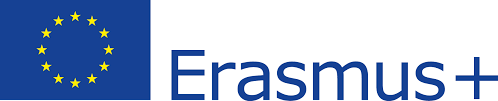 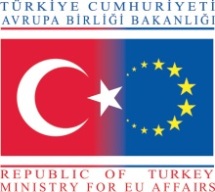 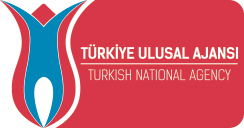 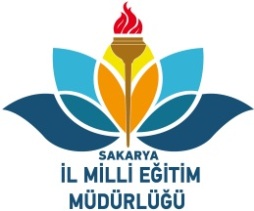 2016 YILI ERASMUS+ ANA EYLEM 2 (KA2) PROJELERİ BAŞVURU BİLGİLERİİLSAKARYAİLÇE ADIOKUL / KURUM ADIBAŞVURU DÖNEMİ	31 Mart 2016 (Okul Eğitimi–Mesleki Eğitim–Yetişkin Eğitimi)	2 Şubat 2016 (Gençlik Eğitimi)	26 Nisan 2016 (Gençlik Eğitimi)STRATEJİK ORTAKLIK TARİH ARALIĞISTRATEJİK ORTAKLIK SÜRESİSTRATEJİK ORTAKLIK TÜRÜYenilik Geliştirmeye Yönelik Stratejik Ortaklıklarİyi Uygulamaların Değişimine Yönelik Stratejik OrtaklıklarSTRATEJİK ORTAKLIK ALANI	Okul Eğitimi	Yükseköğretim	Mesleki Eğitim	Yetişkin Eğitimi	Gençlik EğitimiSTRATEJİK ORTAKLIKTA YER ALAN EĞİTİM, ÖĞRETİM VE ÖĞRENME FAALİYETLERİ(Birden fazla seçenek işaretlenebilir)	Kısa dönem (5 gün – 2 ay) fiziksel hareketliliği sanal hareketlilik ile birleştiren karma hareketlilik	Kısa dönemli öğrenci grupları değişimi (5 gün – 2 ay)	Uzun dönemli öğrenci hareketliliği (2 ay – 12 ay)	Kısa dönemli ortak personel eğitimi (5 gün – 2 ay)	Uzun dönemli öğretme görevlendirmesi (2 ay – 12 ay)KOORDİNATÖR KURUM VE ÜLKE ADIORTAK KURUMLAR VE ÜLKE ADLARIPROJEDE ULUSÖTESİ HAREKETLİLİĞE KATILACAK ÖĞRETMEN SAYISIPROJEDE ULUSÖTESİ HAREKETLİLİĞE KATILACAK ÖĞRENCİ SAYISISTRATEJİK ORTAKLIK TOPLAM BÜTÇESİSTRATEJİK ORTAKLIKKOORDİNATÖR BÜTÇESİSTRATEJİK ORTAKLIKORTAK KURUM BÜTÇELERİ(Koordinatör değil, ortak iseniz)